             PHILIPPINES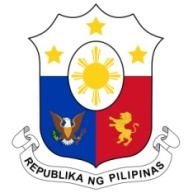 Human Rights Council34th Session of the Working Group on the Universal Periodic Review12 November 2019, Salle XX, Palais des NationsSLOVENIASpeaking Time:   79 of 84Speaking Order:  1 min. 30 sec.Thank you, Madam Vice-President. The Philippines welcomes the delegation of Slovenia to this UPR session.My delegation acknowledges the progress made in implementing the accepted recommendations during the second UPR cycle. In a constructive spirit, the Philippines presents the following recommendations for consideration by Slovenia:Step up efforts in ensuring adequate mechanisms to identify and protect victims of trafficking, especially children, including providing comprehensive assistance based on their individual needs.  Redouble efforts in ensuring equitable access to basic services by minorities toward their social inclusion and the full realization of their human rights;Intensify measures and programs to combat racism, xenophobia, and intolerance;Further strengthen measures to address domestic violence and sexual abuse including ensuring effective access to support services, remedies, and means of protection to women victims;  Consider acceding to the International Convention on the Rights of Migrant Workers and Members of their Families (ICRMW); andConsider the ratification of the ILO Convention no. 189 on Domestic Workers.We wish Slovenia every success in this review cycle.Thank you, Madam Vice-President. END